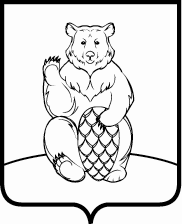 СОВЕТ ДЕПУТАТОВПОСЕЛЕНИЯ МИХАЙЛОВО-ЯРЦЕВСКОЕ В ГОРОДЕ МОСКВЕР Е Ш Е Н И Е17 января 2019г.                                                                                                    №1/1О внесении изменений и дополнений в решение Совета депутатов поселения Михайлово-Ярцевское от 22.11.2018г. №1/13 «О бюджете поселения Михайлово-Ярцевское в городе Москве на 2019 год и плановый период 2020 и 2021 годов»	В соответствии с Бюджетным кодексом Российской Федерации, Уставом поселения Михайлово-Ярцевское, решением Совета депутатов поселения Михайлово-Ярцевское от 15.09.2016г. №1/14 «Об утверждении положения о бюджетном процессе в поселении Михайлово-Ярцевское в городе Москве», рассмотрев проект решения «О внесении изменений и дополнений в решение Совета депутатов поселения Михайлово-Ярцевское от 22.11.2018г. №1/13 «О бюджете поселения Михайлово-Ярцевское в городе Москве на 2019 год и плановый период 2020 и 2021 годов», представленный Главой администрации поселения Михайлово-Ярцевское, Совет депутатов поселения Михайлово-ЯрцевскоеРЕШИЛ:1. Внести в решение Совета депутатов поселения Михайлово-Ярцевское от 22.11.2018г. №1/13 «О бюджете поселения Михайлово-Ярцевское в городе Москве на 2019 год и плановый период 2020 и 2021 годов» следующие изменения и дополнения:1.1. изложить пункт 1 решения Совета депутатов поселения Михайлово-Ярцевское «О бюджете поселения Михайлово-Ярцевское в городе Москве на 2019 год и плановый период 2020 и 2021 годов» в следующей редакции:«1.Утвердить основные характеристики бюджета поселения Михайлово-Ярцевское на 2019 год: 1) общий объем доходов бюджета поселения Михайлово-Ярцевское в сумме 249 449,90 тысяч рублей;2) общий объем расходов бюджета поселения Михайлово-Ярцевское в сумме 250 157,7 тысяч рублей.3) установить предельный размер дефицита бюджета поселения Михайлово-Ярцевское в сумме 707,8 тыс. руб.4) направить на покрытие дефицита бюджета поселения Михайлово-Ярцевское на 2019 год остатки бюджетных средств на 01 января 2019 года в сумме 707,8 тыс. рублей.»1.2. приложение 1 к решению Совета депутатов поселения Михайлово-Ярцевское «Поступление доходов по основным источникам в бюджет поселения Михайлово-Ярцевское на 2019 год» изложить в новой редакции согласно приложению 1 к настоящему решению;1.3. приложение 2 к решению Совета депутатов поселения Михайлово-Ярцевское «Поступление доходов по основным источникам  в бюджет поселения Михайлово-Ярцевское на 2020 год и 2021 год» изложить в новой редакции согласно приложению 2 к настоящему решению;1.4. приложение 3 к решению Совета депутатов поселения Михайлово-Ярцевское «Перечень главных администраторов доходов бюджета поселения Михайлово-Ярцевское на 2019 год и плановый период 2020 и 2021 годов» изложить в новой редакции согласно приложению 3 к настоящему решению;1.5. приложение 5 к решению Совета депутатов поселения Михайлово-Ярцевское «Ведомственная структура расходов бюджета поселения Михайлово-Ярцевское на 2019 год» изложить в новой редакции согласно приложению 4 к настоящему решению;1.6. приложение 7 к решению Совета депутатов поселения Михайлово-Ярцевское «Распределение бюджетных ассигнований по разделам, подразделам, целевым статьям (муниципальным программам поселения Михайлово-Ярцевское, а также не включенным в муниципальные программы направлениям деятельности органов местного самоуправления), группам и подгруппам видов расходов классификации расходов бюджета поселения Михайлово-Ярцевское на 2019 год» изложить в новой редакции согласно приложению 5 к настоящему решению;1.7. приложение 9 к решению Совета депутатов поселения Михайлово-Ярцевское «Расходы на финансирование программных мероприятий поселения Михайлово-Ярцевское на 2019 год» изложить в новой редакции согласно приложению 6 к настоящему решению;1.8. приложение 11 к решению Совета депутатов поселения Михайлово-Ярцевское «Источники внутреннего финансирования дефицита бюджета поселения Михайлово-Ярцевское на 2019 год» изложить в новой редакции согласно приложению 7 к настоящему решению.2. Настоящее решение вступает в силу со дня официального опубликования.3. Опубликовать настоящее решение в бюллетене «Московский муниципальный вестник» и разместить на официальном сайте администрации поселения Михайлово-Ярцевское в информационно-телекоммуникационной сети «Интернет».4. Контроль за исполнением настоящего решения возложить на Главу поселения Михайлово-Ярцевское Г.К. Загорского.Глава поселения		                         			Г.К. ЗагорскийПоступление доходов по основным источникамв бюджет поселения Михайлово-Ярцевское на 2019 годЕдиницы измерения: тыс. руб.Приложение 2к решению Совета депутатов поселения Михайлово-Ярцевское от 17.01.2019г. №1/1Приложение 2к решению Совета депутатов поселения Михайлово-Ярцевское от 22.11.2018г. №1/13Поступление доходов по основным источникам в бюджет поселения Михайлово-Ярцевское на 2020 год и 2021 годЕдиницы измерения: тыс. руб.Приложение 3к решению Совета депутатов поселения Михайлово-Ярцевское от 17.01.2019г. №1/1Приложение 3к решению Совета депутатов поселения Михайлово-Ярцевское от 22.11.2018г. №1/13Перечень главных администраторов доходов бюджета поселенияМихайлово-Ярцевское на 2019 год и плановый период 2020 и 2021 годовВедомственная структура расходов бюджета поселения Михайлово-Ярцевское на 2019 годЕдиницы измерения: (тыс. рублей)Распределение бюджетных ассигнований по разделам, подразделам, целевым статьям (муниципальным программам поселения Михайлово-Ярцевское, а также не включенным в муниципальные программы направлениям деятельности органов местного самоуправления), группам и подгруппам видов расходов классификации расходов бюджета поселения Михайлово-Ярцевское                                         на 2019 год Единицы измерения: тыс. руб.Расходы на финансирование программных мероприятий  поселения Михайлово-Ярцевское на 2019 год.Единицы измерения: тыс. руб.Источники внутреннего финансирования дефицита бюджета                                                                                                                                                                        поселения Михайлово-Ярцевское на 2019 год.Единицы измерения: тыс. руб.Наименование доходаКоды бюджетной классификации2019 год125НАЛОГОВЫЕ И НЕНАЛОГОВЫЕ ДОХОДЫ000 1 00 00000 00 0000 000121 371,7 Налоги на прибыль, доходы000 1 01 00000 00 0000 00012 257,8 Налог на доходы физических лиц182 1 01 02000 01 0000 11012 257,8 Налог на доходы физических лиц с доходов, источником которых является налоговый агент, за исключением доходов, в отношении которых исчисление и уплата налога осуществляются в соответствии со статьями 227, 227.1 и 228 Налогового кодекса Российской Федерации182 1 01 02010 01 0000 11012 156,6 Налог на доходы физических лиц с доходов, полученных от осуществления деятельности физическими лицами, зарегистрированными в качестве индивидуальных предпринимателей, нотариусов, занимающихся частной практикой, адвокатов, учредивших адвокатские кабинеты, и других лиц, занимающихся частной практикой в соответствии со статьей 227 Налогового кодекса Российской Федерации182 1 01 02020 01 0000 1101,2 Налог на доходы физических лиц с доходов, полученных физическими лицами в соответствии со статьей 228 Налогового кодекса Российской Федерации182 1 01 02030 01 0000 110100,0 НАЛОГИ НА ТОВАРЫ (РАБОТЫ, УСЛУГИ), РЕАЛИЗУЕМЫЕ НА ТЕРРИТОРИИ РОССИЙСКОЙ ФЕДЕРАЦИИ100 1 03 00000 00 0000 0005 892,5 Акцизы по подакцизным товарам (продукции), производимым на территории Российской Федерации100 1 03 02000 01 0000 1105 892,5 Доходы от уплаты акцизов на дизельное топливо, подлежащие распределению между бюджетами субъектов Российской Федерации и местными бюджетами с учетом установленных дифференцированных нормативов отчислений в местные бюджеты (по нормативам, установленным Федеральным законом о федеральном бюджете в целях формирования дорожных фондов субъектов Российской Федерации)100 1 03 02231 01 0000 1102 136,8 Доходы от уплаты акцизов на моторные масла для дизельных и (или) карбюраторных (инжекторных) двигателей, подлежащие распределению между бюджетами субъектов Российской Федерации и местными бюджетами с учетом установленных дифференцированных нормативов отчислений в местные бюджеты (по нормативам, установленным Федеральным законом о федеральном бюджете в целях формирования дорожных фондов субъектов Российской Федерации)100 1 03 02241 01 0000 11015,0 Доходы от уплаты акцизов на автомобильный бензин, подлежащие распределению между бюджетами субъектов Российской Федерации и местными бюджетами с учетом установленных дифференцированных нормативов отчислений в местные бюджеты (по нормативам, установленным Федеральным законом о федеральном бюджете в целях формирования дорожных фондов субъектов Российской Федерации)100 1 03 02251 01 0000 1104 138,1 Доходы от уплаты акцизов на прямогонный бензин, подлежащие распределению между бюджетами субъектов Российской Федерации и местными бюджетами с учетом установленных дифференцированных нормативов отчислений в местные бюджеты (по нормативам, установленным Федеральным законом о федеральном бюджете в целях формирования дорожных фондов субъектов Российской Федерации)100 1 03 02261 01 0000 110-397,4 НАЛОГИ НА СОВОКУПНЫЙ ДОХОД000 1 05 00000 00 0000 0001,5 Единый сельскохозяйственный налог182 1 05 03000 01 0000 1101,5 Единый сельскохозяйственный налог182 1 05 03010 01 0000 1101,5 НАЛОГИ НА ИМУЩЕСТВО000 1 06 00000 00 0000 00090 261,0 Налог на имущество физических лиц000 1 06 01000 00 0000 11010 138,0 Налог на имущество физических лиц, взимаемый по ставкам, применяемым к объектам налогообложения, расположенным в границах внутригородских муниципальных образований городов федерального значения182 1 06 01010 03 0000 11010 138,0 Земельный налог000 1 06 06000 00 0000 11080 123,0 Земельный налог с организаций, обладающих земельным участком, расположенным в границах внутригородских муниципальных образований городов федерального значения182 1 06 06031 03 0000 11053 580,0 Земельный налог с физических лиц, обладающих земельным участком, расположенным в границах внутригородских муниципальных образований городов федерального значения182 1 06 06041 03 0000 11026 543,0 ДОХОДЫ ОТ ИСПОЛЬЗОВАНИЯ ИМУЩЕСТВА, НАХОДЯЩЕГОСЯ В ГОСУДАРСТВЕННОЙ И МУНИЦИПАЛЬНОЙ СОБСТВЕННОСТИ000 1 11 00000 00 0000 0008 420,3 Доходы, получаемые в виде арендной либо иной платы за передачу в возмездное пользование государственного и муниципального имущества (за исключением имущества бюджетных и автономных учреждений, а также имущества государственных и муниципальных унитарных предприятий, в том числе казенных)000 1 11 05000 00 0000 1205 470,3 Доходы, получаемые в виде арендной платы за земельные участки, государственная собственность на которые не разграничена и которые расположены в границах городов федерального значения, а также средства от продажи права на заключение договоров аренды указанных земельных участков000 1 11 05011 02 0000 1204 750,0 Доходы, получаемые в виде арендной платы за земельные участки, государственная собственность на которые не разграничена и которые расположены в границах городов федерального значения, а также средства от продажи права на заключение договоров аренды указанных земельных участков071 1 11 05011 02 8001 1204 750,0 Доходы от сдачи в аренду имущества, находящегося в оперативном управлении органов государственной власти, органов местного самоуправления, государственных внебюджетных фондов и созданных ими учреждений (за исключением имущества бюджетных и автономных учреждений)000 1 11 05030 00 0000 120720,3 Доходы от сдачи в аренду имущества, находящегося в оперативном управлении органов управления внутригородских муниципальных образований городов федерального значения и созданных ими учреждений (за исключением имущества муниципальных бюджетных и автономных учреждений)900 1 11 05033 03 0000 120720,3 Прочие доходы от использования имущества и прав, находящихся в государственной и муниципальной собственности (за исключением имущества бюджетных и автономных учреждений, а также имущества государственных и муниципальных унитарных предприятий, в том числе казенных)000 1 11 09000 00 0000 120  2 950,0 Прочие поступления от использования имущества, находящегося в государственной и муниципальной собственности (за исключением имущества бюджетных и автономных учреждений, а также имущества государственных и муниципальных унитарных предприятий, в том числе казенных)000 1 11 09040 00 0000 120  2 950,0 Прочие поступления от использования имущества, находящегося в собственности внутригородских муниципальных образований городов федерального значения (за исключением имущества муниципальных бюджетных и автономных учреждений, а также имущества муниципальных унитарных предприятий, в том числе казенных)900 1 11 09043 03 0000 120  2 950,0 ДОХОДЫ ОТ ПРОДАЖИ МАТЕРИАЛЬНЫХ И НЕМАТЕРИАЛЬНЫХ АКТИВОВ000 1 14 00000 00 0000 0003 363,6 Доходы от продажи квартир000 1 14 01000 00 0000 0003 363,6 Доходы от продажи квартир, находящихся в собственности внутригородских муниципальных образований городов федерального значения900 1 14 01030 03 0000 4103 363,6 ШТРАФЫ, САНКЦИИ, ВОЗМЕЩЕНИЕ УЩЕРБА000 1 16 00000 00 0000 0001 175,0 Прочие поступления от денежных взысканий (штрафов) и иных сумм в возмещение ущерба000 1 16 90000 00 0000 1401 175,0 Прочие поступления от денежных взысканий (штрафов) и иных сумм в возмещение ущерба, зачисляемые в бюджеты внутригородских муниципальных образований городов федерального значения900 1 16 90030 03 0000 1401 175,0 БЕЗВОЗМЕЗДНЫЕ ПОСТУПЛЕНИЯ000 2 00 00000 00 0000 000128 078,2 БЕЗВОЗМЕЗДНЫЕ ПОСТУПЛЕНИЯ ОТ ДРУГИХ БЮДЖЕТОВ БЮДЖЕТНОЙ СИСТЕМЫ РОССИЙСКОЙ ФЕДЕРАЦИИ000 2 02 00000 00 0000 000128 078,2 Субсидии бюджетам бюджетной системы Российской Федерации (межбюджетные субсидии)000 2 02 02000 00 0000 150128 078,2 Прочие субсидии 000 2 02 29999 00 0000 150128 078,2 Прочие субсидии бюджетам внутригородских муниципальных образований городов федерального значения000 2 02 29999 03 0000 150128 078,2 Прочие субсидии бюджетам внутригородских муниципальных образований городов федерального значения (в сфере жилищно-коммунального хозяйства, благоустройства и дорожной деятельности)900 2 02 29999 03 0001 150128 078,2 ВСЕГО ДОХОДОВ000 8 90 00000 00 0000 000249 449,9 Наименование доходаКоды бюджетной классификации2020 год2021 год1234НАЛОГОВЫЕ И НЕНАЛОГОВЫЕ ДОХОДЫ000 1 00 00000 00 0000 000118 060,5 116 357,2 Налоги на прибыль, доходы000 1 01 00000 00 0000 00012 257,8 12 257,8 Налог на доходы физических лиц182 1 01 02000 01 0000 11012 257,8 12 257,8 Налог на доходы физических лиц с доходов, источником которых является налоговый агент, за исключением доходов, в отношении которых исчисление и уплата налога осуществляются в соответствии со статьями 227, 227.1 и 228 Налогового кодекса Российской Федерации182 1 01 02010 01 0000 11012 156,6 12 156,6 Налог на доходы физических лиц с доходов, полученных от осуществления деятельности физическими лицами, зарегистрированными в качестве индивидуальных предпринимателей, нотариусов, занимающихся частной практикой, адвокатов, учредивших адвокатские кабинеты, и других лиц, занимающихся частной практикой в соответствии со статьей 227 Налогового кодекса Российской Федерации182 1 01 02020 01 0000 1101,2 1,2 Налог на доходы физических лиц с доходов, полученных физическими лицами в соответствии со статьей 228 Налогового кодекса Российской Федерации182 1 01 02030 01 0000 110100,0 100,0 НАЛОГИ НА ТОВАРЫ (РАБОТЫ, УСЛУГИ), РЕАЛИЗУЕМЫЕ НА ТЕРРИТОРИИ РОССИЙСКОЙ ФЕДЕРАЦИИ100 1 03 00000 00 0000 0005 994,9 5 992,8 Акцизы по подакцизным товарам (продукции), производимым на территории Российской Федерации100 1 03 02000 01 0000 1105 994,9 5 992,8 Доходы от уплаты акцизов на дизельное топливо, подлежащие распределению между бюджетами субъектов Российской Федерации и местными бюджетами с учетом установленных дифференцированных нормативов отчислений в местные бюджеты (по нормативам, установленным Федеральным законом о федеральном бюджете в целях формирования дорожных фондов субъектов Российской Федерации)100 1 03 02231 01 0000 1102 172,4 2 167,3 Доходы от уплаты акцизов на моторные масла для дизельных и (или) карбюраторных (инжекторных) двигателей, подлежащие распределению между бюджетами субъектов Российской Федерации и местными бюджетами с учетом установленных дифференцированных нормативов отчислений в местные бюджеты (по нормативам, установленным Федеральным законом о федеральном бюджете в целях формирования дорожных фондов субъектов Российской Федерации)100 1 03 02241 01 0000 11014,3 13,9 Доходы от уплаты акцизов на автомобильный бензин, подлежащие распределению между бюджетами субъектов Российской Федерации и местными бюджетами с учетом установленных дифференцированных нормативов отчислений в местные бюджеты (по нормативам, установленным Федеральным законом о федеральном бюджете в целях формирования дорожных фондов субъектов Российской Федерации)100 1 03 02251 01 0000 1104 212,3 4 204,1 Доходы от уплаты акцизов на прямогонный бензин, подлежащие распределению между бюджетами субъектов Российской Федерации и местными бюджетами с учетом установленных дифференцированных нормативов отчислений в местные бюджеты (по нормативам, установленным Федеральным законом о федеральном бюджете в целях формирования дорожных фондов субъектов Российской Федерации)100 1 03 02261 01 0000 110-404,1 -392,5 НАЛОГИ НА СОВОКУПНЫЙ ДОХОД000 1 05 00000 00 0000 0000,5 0,5 Единый сельскохозяйственный налог182 1 05 03000 01 0000 1100,5 0,5 Единый сельскохозяйственный налог182 1 05 03010 01 0000 1100,5 0,5 НАЛОГИ НА ИМУЩЕСТВО000 1 06 00000 00 0000 00090 261,0 88 609,0 Налог на имущество физических лиц000 1 06 01000 00 0000 11010 138,0 10 138,0 Налог на имущество физических лиц, взимаемый по ставкам, применяемым к объектам налогообложения, расположенным в границах внутригородских муниципальных образований городов федерального значения182 1 06 01010 03 0000 11010 138,0 10 138,0 Земельный налог000 1 06 06000 00 0000 11080 123,0 78 471,0 Земельный налог с организаций, обладающих земельным участком, расположенным в границах внутригородских муниципальных образований городов федерального значения182 1 06 06031 03 0000 11053 580,0 53 580,0 Земельный налог с физических лиц, обладающих земельным участком, расположенным в границах внутригородских муниципальных образований городов федерального значения182 1 06 06041 03 0000 11026 543,0 24 891,0 ДОХОДЫ ОТ ИСПОЛЬЗОВАНИЯ ИМУЩЕСТВА, НАХОДЯЩЕГОСЯ В ГОСУДАРСТВЕННОЙ И МУНИЦИПАЛЬНОЙ СОБСТВЕННОСТИ000 1 11 00000 00 0000 0008 371,3 8 322,1 Доходы, получаемые в виде арендной либо иной платы за передачу в возмездное пользование государственного и муниципального имущества (за исключением имущества бюджетных и автономных учреждений, а также имущества государственных и муниципальных унитарных предприятий, в том числе казенных)000 1 11 05000 00 0000 1205 470,3 5 470,3 Доходы, получаемые в виде арендной платы за земельные участки, государственная собственность на которые не разграничена и которые расположены в границах городов федерального значения, а также средства от продажи права на заключение договоров аренды указанных земельных участков000 1 11 05011 02 0000 1204 750,0 4 750,0 Доходы, получаемые в виде арендной платы за земельные участки, государственная собственность на которые не разграничена и которые расположены в границах городов федерального значения, а также средства от продажи права на заключение договоров аренды указанных земельных участков071 1 11 05011 02 8001 1204 750,0 4 750,0 Доходы от сдачи в аренду имущества, находящегося в оперативном управлении органов государственной власти, органов местного самоуправления, государственных внебюджетных фондов и созданных ими учреждений (за исключением имущества бюджетных и автономных учреждений)000 1 11 05030 00 0000 120720,3 720,3 Доходы от сдачи в аренду имущества, находящегося в оперативном управлении органов управления внутригородских муниципальных образований городов федерального значения и созданных ими учреждений (за исключением имущества муниципальных бюджетных и автономных учреждений)900 1 11 05033 03 0000 120720,3 720,3 Прочие доходы от использования имущества и прав, находящихся в государственной и муниципальной собственности (за исключением имущества бюджетных и автономных учреждений, а также имущества государственных и муниципальных унитарных предприятий, в том числе казенных)000 1 11 09000 00 0000 120  2 901,0 2 851,8 Прочие поступления от использования имущества, находящегося в государственной и муниципальной собственности (за исключением имущества бюджетных и автономных учреждений, а также имущества государственных и муниципальных унитарных предприятий, в том числе казенных)000 1 11 09040 00 0000 120  2 901,0 2 851,8 Прочие поступления от использования имущества, находящегося в собственности внутригородских муниципальных образований городов федерального значения (за исключением имущества муниципальных бюджетных и автономных учреждений, а также имущества муниципальных унитарных предприятий, в том числе казенных)900 1 11 09043 03 0000 120  2 901,0 2 851,8 ШТРАФЫ, САНКЦИИ, ВОЗМЕЩЕНИЕ УЩЕРБА000 1 16 00000 00 0000 0001 175,0 1 175,0 Прочие поступления от денежных взысканий (штрафов) и иных сумм в возмещение ущерба000 1 16 90000 00 0000 1401 175,0 1 175,0 Прочие поступления от денежных взысканий (штрафов) и иных сумм в возмещение ущерба, зачисляемые в бюджеты внутригородских муниципальных образований городов федерального значения900 1 16 90030 03 0000 1401 175,0 1 175,0 БЕЗВОЗМЕЗДНЫЕ ПОСТУПЛЕНИЯ000 2 00 00000 00 0000 000123 985,0 142 949,2 БЕЗВОЗМЕЗДНЫЕ ПОСТУПЛЕНИЯ ОТ ДРУГИХ БЮДЖЕТОВ БЮДЖЕТНОЙ СИСТЕМЫ РОССИЙСКОЙ ФЕДЕРАЦИИ000 2 02 00000 00 0000 000123 985,0 142 949,2 Субсидии бюджетам бюджетной системы Российской Федерации (межбюджетные субсидии)000 2 02 02000 00 0000 150123 985,0 142 949,2 Прочие субсидии 000 2 02 29999 00 0000 150123 985,0 142 949,2 Прочие субсидии бюджетам внутригородских муниципальных образований городов федерального значения000 2 02 29999 03 0000 150123 985,0 142 949,2 Прочие субсидии бюджетам внутригородских муниципальных образований городов федерального значения (в сфере жилищно-комунального хозяйства, благоустройства и дорожной деятельности)900 2 02 29999 03 0001 150123 985,0 142 949,2 ВСЕГО ДОХОДОВ000 8 90 00000 00 0000 000242 045,5 259 306,4 Код администратораКод классификации доходовНаименования видов отдельных доходных источников123900Администрация поселения Михайлово-Ярцевское900 1 11 09043 03 0000 120  Прочие поступления от использования имущества, находящегося в собственности внутригородских муниципальных образований городов федерального значения (за исключением имущества муниципальных бюджетных и автономных учреждений, а также имущества муниципальных унитарных предприятий, в том числе казенных)900 1 11 05033 03 0000 120Доходы от сдачи в аренду имущества, находящегося в оперативном управлении органов управления внутригородских муниципальных образований городов федерального значения и созданных ими учреждений (за исключением имущества муниципальных бюджетных и автономных учреждений)900 1 13 02993 03 0000 130Прочие доходы от компенсации затрат бюджетов внутригородских муниципальных образований городов федерального значения9001 14 01030 03 0000 410Доходы от продажи квартир, находящихся в собственности внутригородских муниципальных образований городов федерального значения9001 14 02032 03 0000 410Доходы от реализации имущества, находящегося в собственности внутригородских муниципальных образований городов федерального значения  (за исключением имущества муниципальных бюджетных и автономных учреждений, а также имущества муниципальных унитарных предприятий, в том числе казенных), в части реализации основных средств по указанному имуществу9001 14 02033 03 0000 410Доходы от реализации иного имущества, находящегося в муниципальной собственности внутригородских муниципальных образований городов федерального значения (за исключением имущества муниципальных бюджетных и автономных учреждений, а также имущества муниципальных унитарных предприятий, в том числе казенных), в части реализации основных средств по указанному имуществу9001 16 33030 03 0000 140Денежные взыскания (штрафы) за нарушение законодательства Российской Федерации о контрактной системе в сфере закупок товаров, работ, услуг для обеспечения государственных и муниципальных нужд для нужд внутригородских муниципальных образований городов федерального значения9001 16 90030 03 0000 140Прочие поступления от денежных взысканий (штрафов) и иных сумм в возмещение ущерба, зачисляемые в бюджеты внутригородских муниципальных образований городов федерального значения9001 17 01030 03 0000 180Невыясненные поступления, зачисляемые в бюджеты внутригородских муниципальных образований городов федерального значения9001 17 05030 03 0000 180Прочие неналоговые доходы бюджетов внутригородских муниципальных образований городов федерального значения9002 02 29999 03 0001 150Прочие субсидии бюджетам внутригородских муниципальных образований городов федерального значения (в сфере жилищно-коммунального хозяйства, благоустройства и дорожной деятельности)9002 02 35118 03 0000 150Субвенции бюджетам внутригородских муниципальных образований городов федерального значения на осуществление первичного воинского учета на территориях, где отсутствуют военные комиссариаты9002 07 03010 03 0000 150Поступления от денежных пожертвований, предоставляемых физическими лицами получателям средств бюджетов внутригородских муниципальных образований городов федерального значения9002 07 03020 03 0000 150Прочие безвозмездные поступления в бюджеты внутригородских муниципальных образований городов федерального значения9002 08 03000 03 0000 150Перечисления из бюджетов внутригородских муниципальных образований городов федерального значения (в бюджеты внутригородских муниципальных образований городов федерального значения) для осуществления возврата (зачета) излишне уплаченных или излишне взысканных сумм налогов, сборов и иных платежей, а также сумм процентов за несвоевременное осуществление такого возврата и процентов, начисленных на излишне взысканные суммы9002 19 60010  03 0000 150Возврат прочих остатков субсидий,субвенций  и иных межбюджетных трансфертов, имеющих целевое назначение,прошлых лет из  бюджетов  внутригородских муниципальных образований городов федерального значения                   Наименование Код ведомстваКоды бюджетной классификацииКоды бюджетной классификацииКоды бюджетной классификацииКоды бюджетной классификацииСуммаНаименование Код ведомстваРзПРЦСРВР2019год1234567Администрация  поселения Михайлово-Ярцевское900250 157,7ОБЩЕГОСУДАРСТВЕННЫЕ ВОПРОСЫ900010062 576,6Функционирование законодательных (представительных) органов государственной власти и представительных органов муниципальных образований9000103320,3Непрограммные направления деятельности органов внутригородских муниципальных образований по руководству и управлению в сфере установленных функций органов внутригородских муниципальных образований 900010331 0 00 00000320,3Представительные органы внутригородских муниципальных образований900010331 А 00 00000320,3Функционирование представительных органов внутригородских муниципальных образований900010331 А 01 00000320,3Депутаты Совета депутатов внутригородского муниципального образования900010331 А 01 00200320,3Расходы на выплаты персоналу в целях обеспечения выполнения функций государственными (муниципальными) органами, казенными учреждениями, органами управления государственными внебюджетными фондами  900010331 А 01 00200100320,3Расходы на выплаты персоналу государственных (муниципальных) органов900010331 А 01 00200120320,3Функционирование Правительства Российской Федерации, высших исполнительных органов государственной власти субъектов Российской Федерации, местных администраций900010460 358,8Непрограммные направления деятельности органов внутригородских муниципальных образований по руководству и управлению в сфере установленных функций органов внутригородских муниципальных образований 900010431 0 00 0000060 358,8Исполнительные органы внутригородских муниципальных образований900010431 Б 00 0000060 358,8Функционирование исполнительных органов внутригородских муниципальных образований900010431 Б 01 0000060 358,8Руководитель администрации/аппарата Совета депутатов900010431 Б 01 001004 877,8Расходы на выплаты персоналу в целях обеспечения выполнения функций государственными (муниципальными) органами, казенными учреждениями, органами управления государственными внебюджетными фондами900010431 Б 01 001001004 877,8Расходы на выплаты персоналу государственных (муниципальных) органов900010431 Б 01 001001204 877,8Обеспечение деятельности  администрации/ Совета депутатов внутригородского муниципального образования в части содержания муниципальных служащих для решения вопросов местного значения900010431 Б 01 0050055 481,0Расходы на выплаты персоналу в целях обеспечения выполнения функций государственными (муниципальными) органами, казенными учреждениями, органами управления государственными внебюджетными фондами900010431 Б 01 0050010048 297,4Расходы на выплаты персоналу государственных (муниципальных) органов900010431 Б 01 0050012048 297,4Закупка товаров, работ и услуг для государственных (муниципальных) нужд     900010431 Б 01 005002007 135,6Иные закупки товаров, работ и услуг для обеспечения государственных (муниципальных) нужд900010431 Б 01 005002407 135,6Иные бюджетные ассигнования      900010431 Б 01 0050080048,0Уплата налогов, сборов и иных платежей                900010431 Б 01 0050085048,0Резервные фонды90001111 000,0Резервный фонд, предусмотренный в бюджете города Москвы900011132 0 00 000001 000,0Резервный фонд, предусмотренный в бюджете внутригородского муниципального образования900011132 А 00 000001 000,0Резервный фонд, предусмотренный органами местного самоуправления900011132 А 01 000001 000,0Иные бюджетные ассигнования                     900011132 А 01 000008001 000,0Другие общегосударственные вопросы9000113897,5Непрограммные направления деятельности органов внутригородских муниципальных образований по руководству и управлению в сфере установленных функций органов внутригородских муниципальных образований 900011331 0 00 00000897,5Исполнительные органы внутригородских муниципальных образований900011331 Б 00 00000897,5Ежегодный взнос в Ассоциацию муниципальных образований г. Москвы900011331 Б 01 0040043,0Иные бюджетные ассигнования      900011331 Б 01 0040080043,0Уплата налогов, сборов и иных платежей                900011331 Б 01 0040085043,0Обеспечение деятельности  администрации/ Совета депутатов внутригородского муниципального образования для решения вопросов местного значения900011331 Б 01 00600854,5Закупка товаров, работ и услуг для государственных (муниципальных) нужд     900011331 Б 01 00600200854,5Иные закупки товаров, работ и услуг для обеспечения государственных (муниципальных) нужд900011331 Б 01 00600240854,5НАЦИОНАЛЬНАЯ БЕЗОПАСНОСТЬ И ПРАВООХРАНИТЕЛЬНАЯ ДЕЯТЕЛЬНОСТЬ90003001 788,5Защита населения и территории от чрезвычайных ситуаций природного и техногенного характера, гражданская оборона90003091 443,5Обеспечение безопасности жизнедеятельности населения на территории  поселения 900030923 0 00 000001 443,5Мероприятия по гражданской обороне, защите населения и территории поселения от чрезвычайных ситуаций природного и техногенного характера900030923 А 00 000001 443,5Мероприятия по обеспечению безопасности людей на водных объектах900030923 А 00 0020055,0Закупка товаров, работ и услуг для государственных (муниципальных) нужд     900030923 А 00 0020020055,0Иные закупки товаров, работ и услуг для обеспечения государственных (муниципальных) нужд900030923 А 00 0020024055,0Прочие мероприятия в части предупреждения и ликвидации последствий чрезвычайных ситуаций и стихийных бедствий900030923 А 00 003001 388,5Закупка товаров, работ и услуг для государственных (муниципальных) нужд     900030923 А 00 003002001 388,5Иные закупки товаров, работ и услуг для обеспечения государственных (муниципальных) нужд900030923 А 00 003002401 388,5Обеспечение пожарной безопасности9000310195,0Обеспечение безопасности жизнедеятельности населения на территории  поселения Михайлово-Ярцевское 900031023 0 00 00000195,0Мероприятия по обеспечению первичных мер пожарной безопасности900031023 Б 00 00000195,0Прочие мероприятия по обеспечению первичных мер пожарной безопасности900031023 Б 00 00100195,0Закупка товаров, работ и услуг для государственных (муниципальных) нужд     900031023 Б 00 00100200195,0Иные закупки товаров, работ и услуг для обеспечения государственных (муниципальных) нужд900031023 Б 00 00100240195,0Другие вопросы в области национальной безопасности и правоохранительной деятельности9000314150,0Обеспечение безопасности жизнедеятельности населения на территории  поселения Михайлово-Ярцевское 900031423 0 00 00000150,0Прочие мероприятия в области национальной безопасности и правоохранительной деятельности900031423 В 00 00000150,0Мероприятия в части  участия в профилактике терроризма и экстремизма900031423 В 00 00100150,0Закупка товаров, работ и услуг для государственных (муниципальных) нужд     900031423 В 00 00100200150,0Иные закупки товаров, работ и услуг для обеспечения государственных (муниципальных) нужд900031423 В 00 00100240150,0НАЦИОНАЛЬНАЯ ЭКОНОМИКА90004005 992,5Дорожное хозяйство (дорожные фонды)90004095 992,5Развитие транспортной системы900040901 0 00 000005 992,5Автомобильные дороги и улично-дорожная сеть900040901 Д 00 000005 992,5Ремонт объектов дорожного хозяйства и автомобильных дорог900040901 Д 03 000005 892,5Ремонт муниципальных дорог (за счет средств "акцизы по подакцизным товарам")900040901 Д 03 004005 892,5Закупка товаров, работ и услуг для государственных (муниципальных) нужд     900040901 Д 03 004002005 892,5Иные закупки товаров, работ и услуг для обеспечения государственных (муниципальных) нужд900040901 Д 03 004002405 892,5Содержание объектов дорожного хозяйства и автомобильных дорог900040901 Д 05 00000100,0Содержание муниципальных дорог900040901 Д 05 00600100,0Закупка товаров, работ и услуг для государственных (муниципальных) нужд     900040901 Д 05 00600200100,0Иные закупки товаров, работ и услуг для обеспечения государственных (муниципальных) нужд900040901 Д 05 00600240100,0ЖИЛИЩНО-КОММУНАЛЬНОЕ ХОЗЯЙСТВО9000500168 072,2Жилищное хозяйство900050110 795,9Жилище900050105 0 00 0000010 795,9Капитальный ремонт и модернизация жилищного фонда900050105 В 00 0000010 795,9Мероприятия в области жилищного хозяйства900050105 В 00 0000010 795,9Прочие мероприятия в области жилищного хозяйства900050105 В 02 0020010 056,2Закупка товаров, работ и услуг для государственных (муниципальных) нужд     900050105 В 02 0020020010 056,2Иные закупки товаров, работ и услуг для обеспечения государственных (муниципальных) нужд900050105 В 02 0020024010 056,2Взносы на капитальный ремонт общего имущества в многоквартирных жилых домах, формирующих фонды капитального ремонта на счете Регионального оператора900050105 В 03 00000739,7Закупка товаров, работ и услуг для государственных (муниципальных) нужд     900050105 В 03 00000200739,7Иные закупки товаров, работ и услуг для обеспечения государственных (муниципальных) нужд900050105 В 03 00000240739,7Благоустройство9000503157 276,3Жилище900050305 0 00 0000025 703,5Содержание и благоустройство территории жилой застройки и иные мероприятия в сфере жилищного хозяйства900050305 Д 00 0000025 703,5Благоустройство территории жилой застройки900050305 Д 02 0000025 703,5Благоустройство территории жилой застройки900050305 Д 02 003002 888,9Закупка товаров, работ и услуг для государственных (муниципальных) нужд     900050305 Д 02 003002002 888,9Иные закупки товаров, работ и услуг для обеспечения государственных (муниципальных) нужд900050305 Д 02 003002402 888,9Мероприятия в озеленении территории поселения900050305 Д 02 004001 694,1Закупка товаров, работ и услуг для государственных (муниципальных) нужд     900050305 Д 02 004002001 694,1Иные закупки товаров, работ и услуг для обеспечения государственных (муниципальных) нужд900050305 Д 02 004002401 694,1Мероприятия по содержанию и ремонту объектов благоустройства900050305 Д 02 0050021 120,5Закупка товаров, работ и услуг для государственных (муниципальных) нужд     900050305 Д 02 0050020021 120,5Иные закупки товаров, работ и услуг для обеспечения государственных (муниципальных) нужд900050305 Д 02 0050024021 120,5Жилищно коммунальное хозяйство, благоустройство и дорожная деятельность900050333 0 00 00000131 572,8Жилищно коммунальное хозяйство, благоустройство и дорожная деятельность900050333 А 02 00000131 572,8Субсидии бюджетам внутригородских муниципальных образований в сфере жилищно коммунального хозяйства, благоустройства и дорожной деятельности900050333 А 02 02000128 078,2Субсидии бюджетам внутригородских муниципальных образований на благоустройство территории жилой застройки  900050333 А 02 021007 000,0Закупка товаров, работ и услуг для государственных (муниципальных) нужд     900050333 А 02 021002007 000,0Иные закупки товаров, работ и услуг для обеспечения государственных (муниципальных) нужд900050333 А 02 021002407 000,0Благоустройство территории жилой застройки (софинансирование расходов при предоставлении субсидии бюджетам внутригородских муниципальных образований на благоустройство территории жилой застройки)900050333 А 02 S2100140,1Закупка товаров, работ и услуг для государственных (муниципальных) нужд     900050333 А 02 S2100200140,1Иные закупки товаров, работ и услуг для обеспечения государственных (муниципальных) нужд900050333 А 02 S2100240140,1Субсидии бюджетам внутригородских муниципальных образований на ремонт объектов дорожного хозяйства  900050333 А 02 0230070 000,0Закупка товаров, работ и услуг для государственных (муниципальных) нужд     900050333 А 02 0230020070 000,0Иные закупки товаров, работ и услуг для обеспечения государственных (муниципальных) нужд900050333 А 02 0230024070 000,0Ремонт объектов дорожного хозяйства (софинансирование расходов при предоставлении субсидии бюджетам внутригородских муниципальных образований Ремонт объектов дорожного хозяйства)900050333 А 02 S23001 400,0Закупка товаров, работ и услуг для государственных (муниципальных) нужд     900050333 А 02 S23002001 400,0Иные закупки товаров, работ и услуг для обеспечения государственных (муниципальных) нужд900050333 А 02 S23002401 400,0Субсидии бюджетам внутригородских муниципальных образований на содержание объектов дорожного хозяйства  900050333 А 02 0240051 078,2Закупка товаров, работ и услуг для государственных (муниципальных) нужд     900050333 А 02 0240020051 078,2Иные закупки товаров, работ и услуг для обеспечения государственных (муниципальных) нужд900050333 А 02 0240024051 078,2Содержание объектов дорожного хозяйства (софинансирование расходов при предоставлении субсидии бюджетам внутригородских муниципальных образований на содержание объектов дорожного хозяйства)900050333 А 02 S24001 954,5Закупка товаров, работ и услуг для государственных (муниципальных) нужд     900050333 А 02 S24002001 954,5Иные закупки товаров, работ и услуг для обеспечения государственных (муниципальных) нужд900050333 А 02 S24002401 954,5ОБРАЗОВАНИЕ9000700870,5Молодежная политика и оздоровление детей9000707870,5Развитие молодежной политики в поселении 900070738 0 00 00000870,5Прочие мероприятия по молодежной политике и оздоровлению детей900070738 А 00 00000870,5Формирование гражданско-патриотического и духовно-нравственного сознания молодежи900070738 А 00 0010054,0Закупка товаров, работ и услуг для государственных (муниципальных) нужд     900070738 А 00 0010020054,0Иные закупки товаров, работ и услуг для обеспечения государственных (муниципальных) нужд900070738 А 00 0010024054,0Социально-культурные мероприятия900070738 А 00 00300654,8Закупка товаров, работ и услуг для государственных (муниципальных) нужд     900070738 А 00 00300200654,8Иные закупки товаров, работ и услуг для обеспечения государственных (муниципальных) нужд900070738 А 00 00300240654,8Информационное обеспечение молодежной политики900070738 А 00 00400161,7Закупка товаров, работ и услуг для государственных (муниципальных) нужд     900070738 А 00 00400200161,7Иные закупки товаров, работ и услуг для обеспечения государственных (муниципальных) нужд900070738 А 00 00400240161,7СОЦИАЛЬНАЯ ПОЛИТИКА90010002 573,0Пенсионное обеспечение9001001185,2Социальная поддержка жителей города Москвы900100104 0 00 00000185,2Социальная поддержка старшего поколения, ветеранов Великой Отечественной войны, ветеранов боевых действий и членов их семей900100104 Б 00 00000185,2Пособия и другие социальные выплаты900100104 Б 01 00000185,2Доплаты к пенсиям муниципальным служащим900100104 Б 01 15000185,2Социальное обеспечение и иные выплаты населению900100104 Б 01 15000300185,2Социальные выплаты гражданам, кроме публичных нормативных социальных выплат900100104 Б 01 15000320185,2Социальное обеспечение населения90010032 387,8Мероприятия по социальной поддержке населения900100339 0 00 000002 387,8Развитие социальной политики в поселении 900100339 А 00 000002 387,8Социально-культурные мероприятия, социально-значимые акции, посвященные знаменательным и памятным датам  для социально незащищенных категорий населения 900100339 А 00 001001 458,7Закупка товаров, работ и услуг для государственных (муниципальных) нужд     900100339 А 00 001002001 458,7Иные закупки товаров, работ и услуг для обеспечения государственных (муниципальных) нужд900100339 А 00 001002401 458,7Осуществление дополнительных мер социальной поддержки и социальной помощи нуждающихся категорий граждан900100339 А 00 00200237,0Закупка товаров, работ и услуг для государственных (муниципальных) нужд     900100339 А 00 0020020021,0Иные закупки товаров, работ и услуг для обеспечения государственных (муниципальных) нужд900100339 А 00 0020024021,0Социальное обеспечение и иные выплаты населению900100339 А 00 00200300216,0Социальные выплаты гражданам, кроме публичных нормативных социальных выплат900100339 А 00 00200320216,0Информационное обеспечение социальной политики900100339 А 00 00300448,1Закупка товаров, работ и услуг для государственных (муниципальных) нужд     900100339 А 00 00300200448,1Иные закупки товаров, работ и услуг для обеспечения государственных (муниципальных) нужд900100339 А 00 00300240448,1Поощрение активных жителей 900100339 А 00 00400244,0Социальное обеспечение и иные выплаты населению900100339 А 00 00400300244,0Иные выплаты населению900100339 А 00 00400360244,0ФИЗИЧЕСКАЯ КУЛЬТУРА И СПОРТ90011008 244,4Физическая культура90011018 244,4Развитие физической культуры и спорта 900110110 0 00 000008 244,4Подготовка спортивного резерва, развитие спорта высших достижений (непрограммные мероприятия)900110110 А 00 000006 624,1Обеспечение подготовки спортивного резерва и сборных команд муниципальными учреждениями 900110110 А 01 800006 624,1Оказание государственными учреждениями государственных услуг, выполнение работ, финансовое обеспечение деятельности муниципальных казенных учреждений900110110 А 01 801006 624,1Расходы на выплаты персоналу в целях обеспечения выполнения функций государственными (муниципальными) органами, казенными учреждениями, органами управления государственными внебюджетными фондами900110110 А 01 801001006 241,6Расходы на выплаты персоналу казенных учреждений          900110110 А 01 801001106 241,6Закупка товаров, работ и услуг для государственных (муниципальных) нужд     900110110 А 01 80100200230,5Иные закупки товаров, работ и услуг для обеспечения государственных (муниципальных) нужд900110110 А 01 80100240230,5Закупка товаров, работ и услуг для государственных (муниципальных) нужд     900110110 А 01 80100800152,0Закупка товаров, работ, услуг в сфере информационно-коммуникационных технологий900110110 А 01 80100850152,0Подготовка спортивного резерва, развитие спорта высших достижений (программные мероприятия)900110110 Б 00 000001 620,3Проведение спортивно-массовых мероприятий900110110 Б 02 00100678,4Расходы на выплаты персоналу в целях обеспечения выполнения функций государственными (муниципальными) органами, казенными учреждениями, органами управления государственными внебюджетными фондами900110110 Б 02 00100100200,0Расходы на выплаты персоналу казенных учреждений          900110110 Б 02 00100110200,0Закупка товаров, работ и услуг для государственных (муниципальных) нужд     900110110 Б 02 00100200478,4Иные закупки товаров, работ и услуг для обеспечения государственных (муниципальных) нужд900110110 Б 02 00100240478,4Развитие и укрепление материально-технической базы муниципальных учреждений900110110 Б 03 00100941,9Закупка товаров, работ и услуг для государственных (муниципальных) нужд     900110110 Б 03 00100200941,9Иные закупки товаров, работ и услуг для обеспечения государственных (муниципальных) нужд900110110 Б 03 00100240941,9Периодическая печать и издательства120240,0Реализация государственных функций в области национальной экономики 120235 0 00 0000040,0Непрограммные направления деятельности по расходным обязательствам префектур административных округов города Москвы120235 Е 00 0000040,0Непрограммные направления деятельности префектур административных округов города Москвы120235 Е 01 0000040,0Обеспечение расходов по уплате целевых взносов на реализацию целевой программы "Реализация отдельных мероприятий по выпуску (изданию) бюллетеня "Московский муниципальный вестник" для опубликования официальной информации органов местного самоуправления120235 Е 01 0030040,0Иные бюджетные ассигнования      120235 Е 01 0030080040,0Уплата налогов, сборов и иных платежей                120235 Е 01 0030085040,0ИТОГО РАСХОДОВ900250 157,7Наименование Коды бюджетной классификацииКоды бюджетной классификацииКоды бюджетной классификацииКоды бюджетной классификации 2019 год Наименование ЦСРРзПРВР123456НАЦИОНАЛЬНАЯ ЭКОНОМИКА01 0 0 00000004005 992,50Дорожное хозяйство (дорожные фонды)01 0 0 00000004095 992,50Развитие транспортной системы01 0 0 00000004095 992,50Автомобильные дороги и улично-дорожная сеть01 Д 00 0000004095 992,50Ремонт объектов дорожного хозяйства и автомобильных дорог01 Д 03 0000004095 892,50Ремонт муниципальных дорог (за счет средств "акцизы по подакцизным товарам")01 Д 03 0040004095 892,50Закупка товаров, работ и услуг для государственных (муниципальных) нужд     01 Д 03 0040004092005 892,50Иные закупки товаров, работ и услуг для обеспечения государственных (муниципальных) нужд01 Д 03 0040004092405 892,50Содержание объектов дорожного хозяйства и автомобильных дорог01 Д 05 000000409100,00Содержание муниципальных дорог01 Д 05 006000409100,00Закупка товаров, работ и услуг для государственных (муниципальных) нужд     01 Д 05 006000409200100,00Иные закупки товаров, работ и услуг для обеспечения государственных (муниципальных) нужд01 Д 05 006000409240100,00ЖИЛИЩНО-КОММУНАЛЬНОЕ ХОЗЯЙСТВО05 0 00 000000500167 555,60Жилищное хозяйство05 0 00 00000050110 279,30Жилище05 0 00 00000050110 279,30Капитальный ремонт и модернизация жилищного фонда05 В 00 00000050110 279,30Мероприятия в области жилищного хозяйства05 В 02 0000005019 539,60Прочие мероприятия в области жилищного хозяйства05 В 02 0020005019 539,60Закупка товаров, работ и услуг для государственных (муниципальных) нужд     05 В 02 0020005012009 539,60Иные закупки товаров, работ и услуг для обеспечения государственных (муниципальных) нужд05 В 02 0020005012409 539,60Взносы на капитальный ремонт общего имущества в многоквартирных жилых домах, формирующих фонды капитального ремонта на счете Регионального оператора05 В 03 000000501739,70Закупка товаров, работ и услуг для государственных (муниципальных) нужд     05 В 03 000000501200739,70Иные закупки товаров, работ и услуг для обеспечения государственных (муниципальных) нужд05 В 03 000000501240739,70Благоустройство0503157 276,30Жилище05 0 00 000000503157 276,30Содержание и благоустройство территории жилой застройки и иные мероприятия в сфере жилищного хозяйства05 Д 00 00000050325 703,50Благоустройство территории жилой застройки05 Д 02 00000050325 703,50Благоустройство территории жилой застройки05 Д 02 0030005032 888,90Закупка товаров, работ и услуг для государственных (муниципальных) нужд     05 Д 02 0030005032002 888,90Иные закупки товаров, работ и услуг для обеспечения государственных (муниципальных) нужд05 Д 02 0030005032402 888,90Мероприятия в озеленении территории поселения05 Д 02 0040005031 694,10Закупка товаров, работ и услуг для государственных (муниципальных) нужд     05 Д 02 0040005032001 694,10Иные закупки товаров, работ и услуг для обеспечения государственных (муниципальных) нужд05 Д 02 0040005032401 694,10Мероприятия по содержанию и ремонту объектов благоустройства05 Д 02 00500050321 120,50Закупка товаров, работ и услуг для государственных (муниципальных) нужд     05 Д 02 00500050320021 120,50Иные закупки товаров, работ и услуг для обеспечения государственных (муниципальных) нужд05 Д 02 00500050324021 120,50Жилищно коммунальное хозяйство, благоустройство и дорожная деятельность33 0 00 000000503131 572,8Жилищно коммунальное хозяйство, благоустройство и дорожная деятельность33 А 02 000000503131 572,8Субсидии бюджетам внутригородских муниципальных образований в сфере жилищно коммунального хозяйства, благоустройства и дорожной деятельности33 А 02 020000503128 078,2Субсидии бюджетам внутригородских муниципальных образований на благоустройство территории жилой застройки  33 А 02 0210005037 000,0Закупка товаров, работ и услуг для государственных (муниципальных) нужд     33 А 02 0210005032007 000,0Иные закупки товаров, работ и услуг для обеспечения государственных (муниципальных) нужд33 А 02 0210005032407 000,0Благоустройство территории жилой застройки(софинансирование расходов при предоставлении субсидии бюджетам внутригородских муниципальных образований на благоустройство территории жилой застройки)33 А 02 S21000503140,1Закупка товаров, работ и услуг для государственных (муниципальных) нужд     33 А 02 S21000503200140,1Иные закупки товаров, работ и услуг для обеспечения государственных (муниципальных) нужд33 А 02 S21000503240140,1Субсидии бюджетам внутригородских муниципальных образований на ремонт объектов дорожного хозяйства  33 А 02 02300050370 000,0Закупка товаров, работ и услуг для государственных (муниципальных) нужд     33 А 02 02300050320070 000,0Иные закупки товаров, работ и услуг для обеспечения государственных (муниципальных) нужд33 А 02 02300050324070 000,0Ремонт объектов дорожного хозяйства(софинансирование расходов при предоставлении субсидии бюджетам внутригородских муниципальных образованийРемонт объектов дорожного хозяйства)33 А 02 S230005031 400,0Закупка товаров, работ и услуг для государственных (муниципальных) нужд     33 А 02 S230005032001 400,0Иные закупки товаров, работ и услуг для обеспечения государственных (муниципальных) нужд33 А 02 S230005032401 400,0Субсидии бюджетам внутригородских муниципальных образований на содержание объектов дорожного хозяйства  33 А 02 02400050351 078,2Закупка товаров, работ и услуг для государственных (муниципальных) нужд     33 А 02 02400050320051 078,2Иные закупки товаров, работ и услуг для обеспечения государственных (муниципальных) нужд33 А 02 02400050324051 078,2Содержание объектов дорожного хозяйства(софинансирование расходов при предоставлении субсидии бюджетам внутригородских муниципальных образований на содержание объектов дорожного хозяйства)33 А 02 S240005031 954,5Закупка товаров, работ и услуг для государственных (муниципальных) нужд     33 А 02 S240005032001 954,5Иные закупки товаров, работ и услуг для обеспечения государственных (муниципальных) нужд33 А 02 S240005032401 954,5ФИЗИЧЕСКАЯ КУЛЬТУРА И СПОРТ10 0 00 0000011001 620,30Физическая культура10 0 00 0000011011 620,30Развитие физической культуры и спорта 10 0 00 0000011011 620,30Подготовка спортивного резерва, развитие спорта высших достижений (программные мероприятия)10 Б 00 0000011011 620,30Проведение спортивно-массовых мероприятий10 Б 02 001001101678,40Проведение спортивно-массовых мероприятийРасходы на выплаты персоналу в целях обеспечения выполнения функций государственными (муниципальными) органами, казенными учреждениями, органами управления государственными внебюджетными фондами10 Б 02 001001101100200,00Расходы на выплаты персоналу казенных учреждений          10 Б 02 001001101110200,00Закупка товаров, работ и услуг для государственных (муниципальных) нужд     10 Б 02 001001101200478,40Иные закупки товаров, работ и услуг для обеспечения государственных (муниципальных) нужд10 Б 02 001001101240478,40Развитие и укрепление материально-технической базы муниципальных учреждений10 Б 03 001001101941,90Закупка товаров, работ и услуг для государственных (муниципальных) нужд     10 Б 03 001001101200941,90Иные закупки товаров, работ и услуг для обеспечения государственных (муниципальных) нужд10 Б 03 001001101240941,90НАЦИОНАЛЬНАЯ БЕЗОПАСНОСТЬ И ПРАВООХРАНИТЕЛЬНАЯ ДЕЯТЕЛЬНОСТЬ03001 788,50Защита населения и территории от чрезвычайных ситуаций природного и техногенного характера, гражданская оборона03091 443,50Обеспечение безопасности жизнедеятельности населения на территории  поселения 23 0 00 0000003091 443,50Мероприятия по гражданской обороне, защите населения и территории поселения от чрезвычайных ситуаций природного и техногенного характера23 А 00 0000003091 443,50Мероприятия по обеспечению безопасности людей на водных объектах23 А 00 02000030955,00Закупка товаров, работ и услуг для государственных (муниципальных) нужд     23 А 00 02000030920055,00Иные закупки товаров, работ и услуг для обеспечения государственных (муниципальных) нужд23 А 00 02000030924055,00Прочие мероприятия в части предупреждения и ликвидации последствий чрезвычайных ситуаций и стихийных бедствий23 А 00 0300003091 388,50Закупка товаров, работ и услуг для государственных (муниципальных) нужд     23 А 00 0300003092001 388,50Иные закупки товаров, работ и услуг для обеспечения государственных (муниципальных) нужд23 А 00 0300003092401 388,50Обеспечение пожарной безопасности33 0 00 000000310195,00Обеспечение безопасности жизнедеятельности населения на территории  поселения Михайлово-Ярцевское 23 0 00 000000310195,00Мероприятия по обеспечению первичных мер пожарной безопасности23 Б 00 000000310195,00Прочие мероприятия по обеспечению первичных мер пожарной безопасности23 Б 00 001000310195,00Закупка товаров, работ и услуг для государственных (муниципальных) нужд     23 Б 00 001000310200195,00Иные закупки товаров, работ и услуг для обеспечения государственных (муниципальных) нужд23 Б 00 001000310240195,00Другие вопросы в области национальной безопасности и правоохранительной деятельности23 0 00 000000314150,00Обеспечение безопасности жизнедеятельности населения на территории  поселения Михайлово-Ярцевское 23 0 00 000000314150,00Прочие мероприятия в области национальной безопасности и правоохранительной деятельности23 В 00 000000314150,00Мероприятия в части  участия в профилактике терроризма и экстремизма23 В 00 001000314150,00Закупка товаров, работ и услуг для государственных (муниципальных) нужд     23 В 00 001000314200150,00Иные закупки товаров, работ и услуг для обеспечения государственных (муниципальных) нужд23 В 00 001000314240150,00ОБРАЗОВАНИЕ38 0 00 000000700870,50Молодежная политика и оздоровление детей38 0 00 000000707870,50Развитие молодежной политики в поселении 38 0 00 000000707870,50Прочие мероприятия по молодежной политике и оздоровлению детей38 А 00 000000707870,50Формирование гражданско-патриотического и духовно-нравственного сознания молодежи38 А 00 00100070754,00Закупка товаров, работ и услуг для государственных (муниципальных) нужд     38 А 00 00100070720054,00Иные закупки товаров, работ и услуг для обеспечения государственных (муниципальных) нужд38 А 00 00100070724054,00Социально-культурные мероприятия38 А 00 003000707654,80Закупка товаров, работ и услуг для государственных (муниципальных) нужд     38 А 00 003000707200654,80Иные закупки товаров, работ и услуг для обеспечения государственных (муниципальных) нужд38 А 00 003000707240654,80Информационное обеспечение молодежной политики38 А 00 004000707161,70Закупка товаров, работ и услуг для государственных (муниципальных) нужд     38 А 00 004000707200161,70Иные закупки товаров, работ и услуг для обеспечения государственных (муниципальных) нужд38 А 00 004000707240161,70Социальное обеспечение населения39 0 00 0000010032 387,80Мероприятия по социальной поддержке населения39 0 00 0000010032 387,80Развитие социальной политики в поселении 39 А 00 0000010032 387,80Социально-культурные мероприятия, социально-значимые акции, посвященные знаменательным и памятным датам  для социально незащищенных категорий населения 39 А 00 0010010031 458,70Закупка товаров, работ и услуг для государственных (муниципальных) нужд     39 А 00 0010010032001 458,70Иные закупки товаров, работ и услуг для обеспечения государственных (муниципальных) нужд39 А 00 0010010032401 458,70Осуществление дополнительных мер социальной поддержки и социальной помощи нуждающихся категорий граждан39 А 00 002001003237,00Закупка товаров, работ и услуг для государственных (муниципальных) нужд     39 А 00 00200100320021,00Социальные выплаты гражданам, кроме публичных нормативных социальных выплат39 А 00 00200100324021,00Социальное обеспечение и иные выплаты населению39 А 00 002001003300216,00Социальные выплаты гражданам, кроме публичных нормативных социальных выплат39 А 00 002001003320216,00Информационное обеспечение социальной политики39 А 00 003001003448,10Закупка товаров, работ и услуг для государственных (муниципальных) нужд     39 А 00 003001003200448,10Иные закупки товаров, работ и услуг для обеспечения государственных (муниципальных) нужд39 А 00 003001003240448,10Поощрение активных жителей39 А 00 004001003244,00Социальное обеспечение и иные выплаты населению39 А 00 004001003300244,00Иные выплаты населению39 А 00 004001003360244,00ИТОГО ПО ПРОГРАММНЫМ МЕРОПРИЯТИЯМ:180 215,20ФИЗИЧЕСКАЯ КУЛЬТУРА И СПОРТ10 0 00 0000011006 624,10Физическая культура10 0 00 0000011016 624,10Развитие физической культуры и спорта 10 0 00 0000011016 624,10Подготовка спортивного резерва, развитие спорта высших достижений10 А 00 0000011016 624,10Обеспечение подготовки спортивного резерва и сборных команд муниципальными учреждениями 10 А 01 8000011016 624,10Оказание государственными учреждениями государственных услуг, выполнение работ, финансовое обеспечение деятельности муниципальных казенных учреждений10 А 01 8010011016 624,10Расходы на выплаты персоналу в целях обеспечения выполнения функций государственными (муниципальными) органами, казенными учреждениями, органами управления государственными внебюджетными фондами10 А 01 8010011011006 241,60Расходы на выплаты персоналу казенных учреждений          10 А 01 8010011011106 241,60Закупка товаров, работ и услуг для государственных (муниципальных) нужд     10 А 01 801001101200230,50Иные закупки товаров, работ и услуг для обеспечения государственных (муниципальных) нужд10 А 01 801001101240230,50Закупка товаров, работ, услуг в сфере информационно-коммуникационных технологий10 А 01 801001101800152,00Прочая закупка товаров, работ и услуг для обеспечения государственных (муниципальных) нужд10 А 01 801001101850152,00СОЦИАЛЬНАЯ ПОЛИТИКА04 0 00 000001000185,20Пенсионное обеспечение04 0 00 000001001185,20Социальная поддержка жителей города Москвы04 0 00 000001001185,20Социальная поддержка старшего поколения, ветеранов Великой Отечественной войны, ветеранов боевых действий и членов их семей04 Б 00 000001001185,20Пособия и другие социальные выплаты04 Б 01 000001001185,20Доплаты к пенсиям муниципальным служащим04 Б 01 150001001185,20Социальное обеспечение и иные выплаты населению04 Б 01 150001001300185,20Социальные выплаты гражданам, кроме публичных нормативных социальных выплат04 Б 01 150001001320185,20Жилищное хозяйство05 0 00 000000501516,60Капитальный ремонт и модернизация жилищного фонда05 В 02 000000501516,60Мероприятия в области жилищного хозяйства05 В 02 000000501516,60Прочие мероприятия в области жилищного хозяйства05 В 02 002000501516,60Закупка товаров, работ и услуг для государственных (муниципальных) нужд     05 В 02 002000501200516,60Иные закупки товаров, работ и услуг для обеспечения государственных (муниципальных) нужд05 В 02 002000501240516,60ОБЩЕГОСУДАРСТВЕННЫЕ ВОПРОСЫ31 0 00 00000010062 576,60Функционирование законодательных (представительных) органов государственной власти и представительных органов муниципальных образований31 0 00 000000103320,30Непрограммные направления деятельности органов внутригородских муниципальных образований по руководству и управлению в сфере установленных функций органов внутригородских муниципальных образований 31 0 00 000000103320,30Представительные органы внутригородских муниципальных образований31 А 00 000000103320,30Функционирование представительных органов внутригородских муниципальных образований31 А 01 000000103320,30Депутаты Совета депутатов внутригородского муниципального образования31 А 01 002000103320,30Расходы на выплаты персоналу в целях обеспечения выполнения функций государственными (муниципальными) органами, казенными учреждениями, органами управления государственными внебюджетными фондами  31 А 01 002000103100320,30Расходы на выплаты персоналу государственных (муниципальных) органов31 А 01 002000103120320,30Функционирование Правительства Российской Федерации, высших исполнительных органов государственной власти субъектов Российской Федерации, местных администраций31 0 00 00000010460 358,80Непрограммные направления деятельности органов внутригородских муниципальных образований по руководству и управлению в сфере установленных функций органов внутригородских муниципальных образований 31 0 00 00000010460 358,80Исполнительные органы внутригородских муниципальных образований31 Б 00 00000010460 358,80Функционирование исполнительных органов внутригородских муниципальных образований31 Б 01 00000010460 358,80Руководитель администрации/аппарата Совета депутатов31 Б 01 0010001044 877,80Расходы на выплаты персоналу в целях обеспечения выполнения функций государственными (муниципальными) органами, казенными учреждениями, органами управления государственными внебюджетными фондами31 Б 01 0010001041004 877,80Расходы на выплаты персоналу государственных (муниципальных) органов31 Б 01 0010001041204 877,80Обеспечение деятельности  администрации/ Совета депутатов внутригородского муниципального образования в части содержания муниципальных служащих для решения вопросов местного значения31 Б 01 00500010455 481,00Расходы на выплаты персоналу в целях обеспечения выполнения функций государственными (муниципальными) органами, казенными учреждениями, органами управления государственными внебюджетными фондами31 Б 01 00500010410048 297,40Расходы на выплаты персоналу государственных (муниципальных) органов31 Б 01 00500010412048 297,40Закупка товаров, работ и услуг для государственных (муниципальных) нужд     31 Б 01 0050001042007 135,60Иные закупки товаров, работ и услуг для обеспечения государственных (муниципальных) нужд31 Б 01 0050001042407 135,60Иные бюджетные ассигнования      31 Б 01 00500010480048,00Уплата налогов, сборов и иных платежей                31 Б 01 00500010485048,00Резервные фонды32 0 00 0000001111 000,00Резервный фонд, предусмотренный в бюджете города Москвы32 0 00 0000001111 000,00Резервный фонд, предусмотренный в бюджете внутригородского муниципального образования32 А 00 0000001111 000,00Резервный фонд, предусмотренный органами местного самоуправления32 А 01 0000001111 000,00Иные бюджетные ассигнования                     32 А 01 0000001118001 000,00Другие общегосударственные вопросы31 0 00 000000113897,50Непрограммные направления деятельности органов внутригородских муниципальных образований по руководству и управлению в сфере установленных функций органов внутригородских муниципальных образований 31 0 00 000000113897,50Исполнительные органы внутригородских муниципальных образований31 Б 00 000000113897,50Ежегодный взнос в Ассоциацию муниципальных образований г. Москвы31 Б 01 00400011343,00Иные бюджетные ассигнования      31 Б 01 00400011380043,00Уплата налогов, сборов и иных платежей                31 Б 01 00400011385043,00Обеспечение деятельности  администрации/ Совета депутатов внутригородского муниципального образования в части содержания муниципальных служащих для решения вопросов местного значения31 Б 01 006000113854,50Закупка товаров, работ и услуг для государственных (муниципальных) нужд     31 Б 01 006000113200854,50Иные закупки товаров, работ и услуг для обеспечения государственных (муниципальных) нужд31 Б 01 006000113240854,50Периодическая печать и издательства120240,00Реализация государственных функций в области национальной экономики 35 0 00 00000120240,00Непрограммные направления деятельности по расходным обязательствам префектур административных округов города Москвы35 Е 00 00000120240,00Непрограммные направления деятельности префектур административных округов города Москвы35 Е 01 00000120240,00Обеспечение расходов по уплате целевых взносов на реализацию целевой программы "Реализация отдельных мероприятий по выпуску (изданию) бюллетеня "Московский муниципальный вестник" для опубликования официальной информации органов местного самоуправления35 Е 01 00300120240,00Иные бюджетные ассигнования      35 Е 01 00300120280040,00Уплата налогов, сборов и иных платежей                35 Е 01 00300120285040,00ИТОГО ПО НЕПРОГРАММНЫМ НАПРАВЛЕНИЯМ ДЕЯТЕЛЬНОСТИ:69 942,50ИТОГО  РАСХОДОВ250 157,70Наименование программыПрограммаСуммаНаименование программыПрограммаСумма123Муниципальная программа «Содержание и ремонт объектов дорожного хозяйства в поселении Михайлово-Ярцевское в городе Москве на 2019 год и плановый период 2020 и 2021 годов"01 Д 00 000005 992,5Ремонт муниципальных дорог (за счет средств «акцизы по подакцизным товарам»)01 Д 03 004005 892,5Содержание муниципальных дорог 01 Д 05 00600100,0Муниципальная программа «Капитальный ремонт многоквартирных жилых домов поселения Михайлово-Ярцевское в городе Москве на 2019 год и плановый период 2020 и 2021 годов»05 В 00 0000010 279,3Прочие мероприятия в области жилищного хозяйства05 В 02 002009 539,6Взносы на капитальный ремонт общего имущества в многоквартирных жилых домах, формирующих фонды капитального ремонта на счете Регионального оператора05 В 03 00000739,7Муниципальная программа «Благоустройство населенных пунктов поселения Михайлово-Ярцевское в городе Москве на 2019 год и плановый период 2020 и 2021 годов»157 276,3Благоустройство территории жилой застройки 05 Д 02 003002 888,9Мероприятия в озеленении территории поселения05 Д 02 004001 694,1Мероприятия по содержанию и ремонту объектов благоустройства05 Д 02 0050021 120,5Субсидии бюджетам внутригородских муниципальных образований на благоустройство территории жилой застройки  33 А 02 021007 000,0Благоустройство территории жилой застройки (софинансирование расходов при предоставлении субсидии бюджетам внутригородских муниципальных образований на благоустройство территории жилой застройки)33 А 02 S2100140,1Субсидии бюджетам внутригородских муниципальных образований на ремонт объектов дорожного хозяйства  33 А 02 0230070 000,0Ремонт объектов дорожного хозяйства (софинансирование расходов при предоставлении субсидии бюджетам внутригородских муниципальных образований Ремонт объектов дорожного хозяйства)33 А 02 S23001 400,0Субсидии бюджетам внутригородских муниципальных образований на содержание объектов дорожного хозяйства  33 А 02 0240051 078,2Содержание объектов дорожного хозяйства (софинансирование расходов при предоставлении субсидии бюджетам внутригородских муниципальных образований на содержание объектов дорожного хозяйства)33 А 02 S24001 954,5Муниципальная программа «Развитие физической культуры и спорта в поселении Михайлово-Ярцевское на 2019 год и плановый период 2020 и 2021 годов»10 Б 00 000001 620,3Проведение спортивно-массовых мероприятий10 Б 02 00100678,4Развитие и укрепление материально-технической базы муниципальных учреждений10 Б 03 00100941,9Программа «Обеспечение безопасности населения и территории поселения Михайлово-Ярцевское в городе Москве на 2019-2021 годы»23 0 00 000001788,5Мероприятия по обеспечению безопасности людей на водных объектах23 А 00 0020055,0Прочие мероприятия в части предупреждения и ликвидации последствий чрезвычайных ситуаций и стихийных бедствий23 А 00 003001388,5Прочие мероприятия по обеспечению первичных мер пожарной безопасности23 Б 00 00100195,0Мероприятия в части  участия в профилактике терроризма и экстремизма23 В 00 00100150,0Муниципальная  программа «Развитие молодежной политики поселения Михайлово-Ярцевское на 2019 год и плановый период 2020 и 2021 годов»38 А 00 00000870,5Формирование гражданско-патриотического и духовно-нравственного сознания молодежи38 А 00 0010054,0Социально-культурные мероприятия38 А 00 00300654,8Информационное обеспечение молодежной политики38 А 00 00400161,7Муниципальная программа «Развитие социальной политики поселения Михайлово-Ярцевское на 2019 год и плановый период 2020 и 2021 годов»39 А 00 000002387,8Социально-культурные мероприятия, социально-значимые акции, посвященные знаменательным и памятным датам  для социально незащищенных категорий населения 39 А 00 001001458,7Осуществление дополнительных мер социальной поддержки и социальной помощи нуждающихся категорий граждан39 А 00 00200237,0Информационное обеспечение социальной политики39 А 00 00300448,1Поощрение активных жителей39 А 00 00400244,0Итого по программным мероприятиям180 215,2в том числе:за счет средств местного бюджета128 078,2за счет средств субсидий из бюджета города Москвы52 037,0администраторвид источников финансирования дефицитов бюджетавид источников финансирования дефицитов бюджетавид источников финансирования дефицитов бюджетавид источников финансирования дефицитов бюджетавид источников финансирования дефицитов бюджетавид источников финансирования дефицитов бюджетавид источников финансирования дефицитов бюджетаНаименованиеСумма,                      тыс. руб.   2019администраторгруппаподгруппастатьяподстатьяэлемент*программа (подпрограмма)экономическая классификацияНаименованиеСумма,                      тыс. руб.   2019Дефицит бюджета поселения   Михайлово-Ярцевское-707,8000001000000000000000Источники внутреннего финансирования дефицита бюджета707,8000001050000000000000Изменение остатков средств  на счетах по учету средств бюджета707,8000001050000000000500Увеличение остатков средств бюджетов- 249 449,9000001050200000000500Увеличение прочих остатков средств бюджетов- 249 449,9000001050201000000510Увеличение прочих остатков денежных средств бюджетов- 249 449,9090001050201030000510Увеличение прочих остатков денежных средств бюджетов поселений-  249 449,9000001050000000000600Уменьшение остатков средств бюджетов250 157,7000001050200000000600Уменьшение прочих остатков средств бюджетов250 157,7000001050201000000610Уменьшение прочих остатков денежных средств бюджетов250 157,7090001050201030000610Уменьшение прочих остатков денежных средств бюджетов поселений250 157,70